Příloha 4 – volná inspirace pro informační leták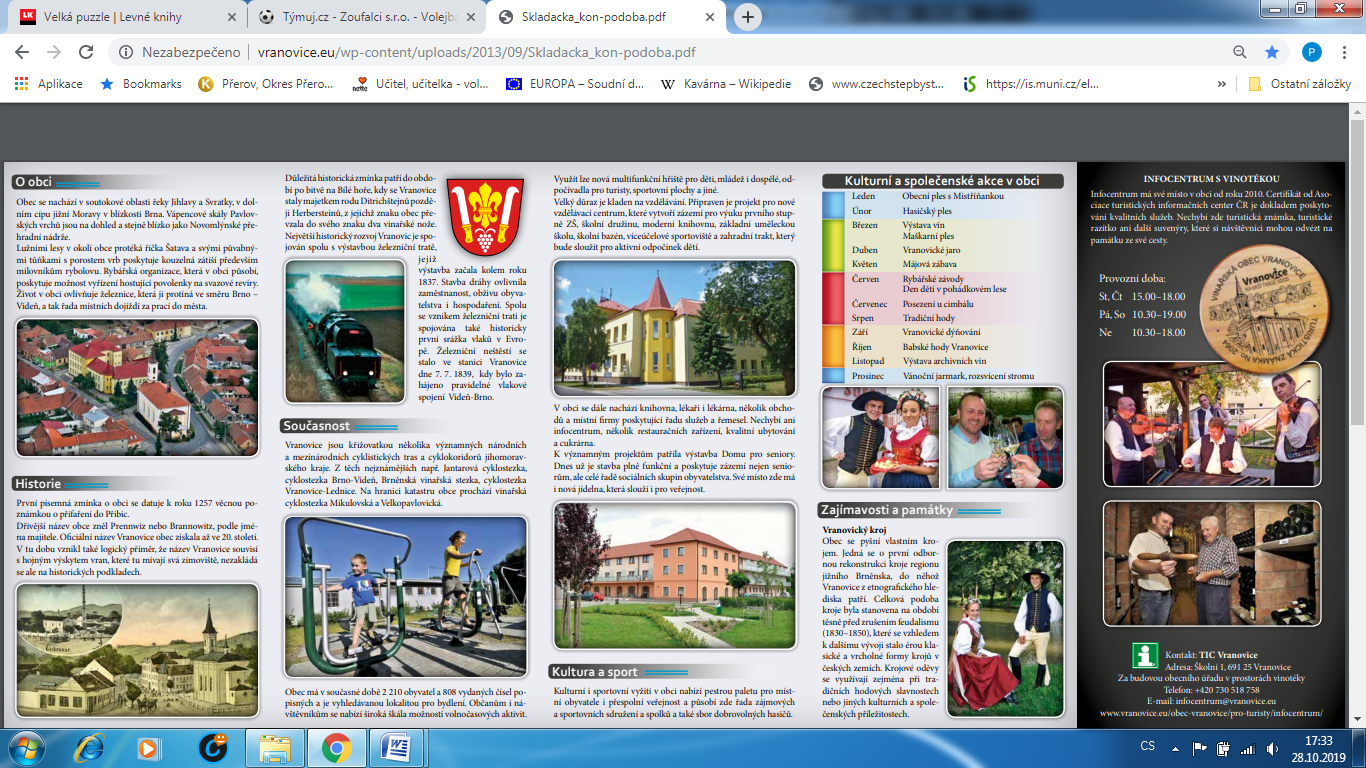 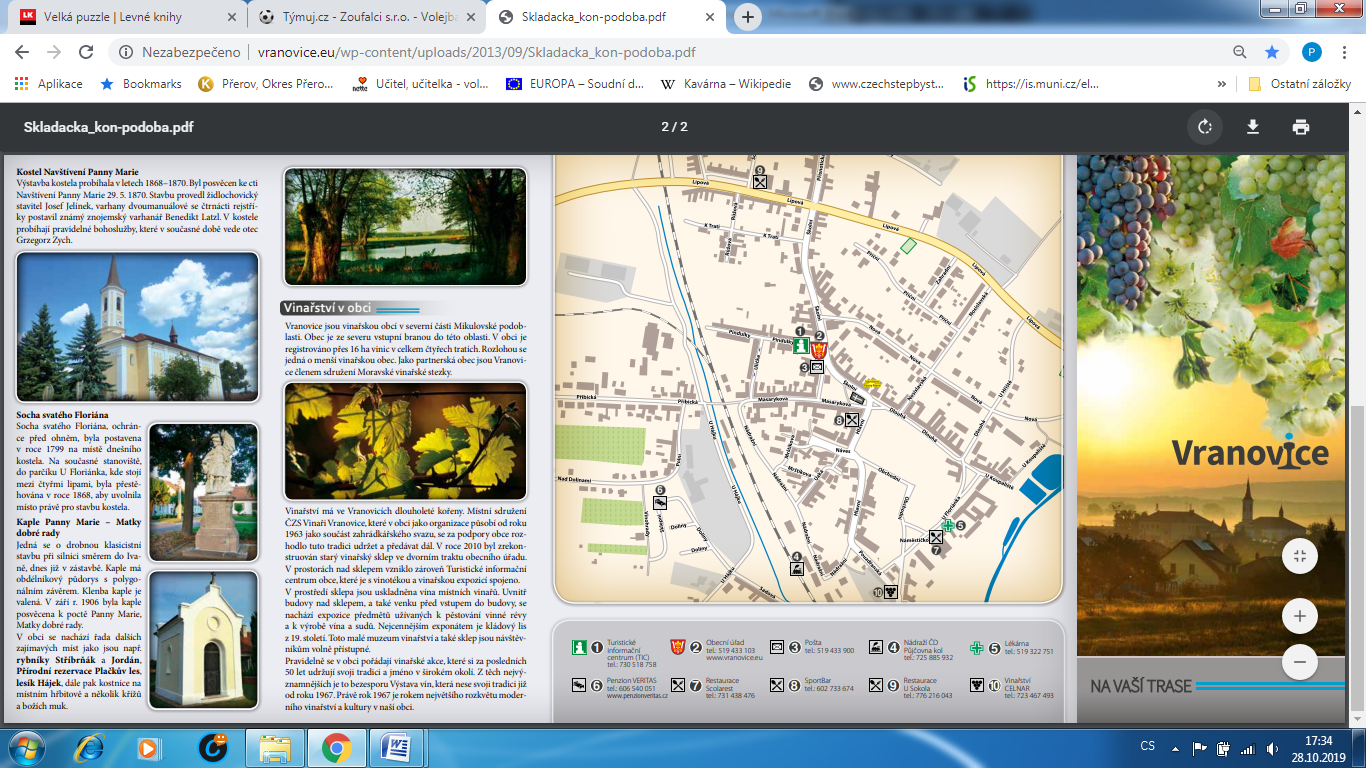 